       國際媽媽禱告網禱告單        Prayer Sheet          2017 年 11月2日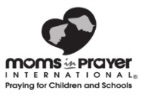 讚美 Adoration：以神是誰來讚美祂，包括祂的屬性、名字、性格。這段時間不提禱告蒙應允或代禱事項。(8-10分鐘)神的屬性:    神是愛 。定義:   神是慈悲的。神滿有慈悲、憐憫和慈愛尼希米記9:16-17    但我們的列祖行事狂傲，硬著頸項不聽從你的誡命；不肯順從，也不記念祢在他們中間所行的奇事，竟硬著頸項，居心悖逆，自立首領，要回他們為奴之地。但祢是樂意饒恕人，有恩典，有憐憫，不輕易發怒，有豐盛慈愛的神，並不丟棄他們。羅馬書11:31~32     這樣，他們也是不順服，叫他們因著施給你們的憐恤，現在也就蒙憐恤。 因為神將眾人都圈在不順服之中，特意要憐恤眾人。彼得前書2:10     你們從前算不得子民，現在卻做了神的子民；從前未曾蒙憐恤，現在卻蒙了憐恤。加拉太书 6：9～10    我们行善，不可丧志；若不灰心，到了时候就要收成。所以，有了机会就当向众人行善，向信徒一家的人更当这样。認罪 Confession：安靜默禱。由讚美那步驟流暢地傳到這步驟。組長負責做開始和結束時禱告。(2-3分鐘)      我們若認自己的罪，神是信實的，是公義的，必要赦免我們的罪，洗淨我們一切的不義。(約一1:9)求神赦免我們的罪，潔淨我們的心靈、思想、意念、情感……感恩 Thanksgiving：為神所作的和應允了的祈禱感恩。由認罪那步驟流暢地傳到這步驟。這個時候不為代禱事項祈求。(5-8分鐘)   凡事謝恩；因為這是神在基督耶穌裡向你們所定的旨意。 (帖前書5:18) 代禱 Supplication：到神的面前為別人禱告。可以分成兩，三個人的小組。(30-40分鐘)為孩子、媽媽自己或家人或朋友或老師代禱 ：每位媽媽每次祇為一個孩子禱告，此起彼落的之為這孩子禱告到你心中覺得對這孩子的需要感到安息。(10-15分鐘)經文:   下面兩個經文任選一個為孩子、家人、朋友、老師禱告。求主使_________的眼睛得開,使_________從黑暗中歸向光明,從撒但權下歸向神; 求主使________因信我主耶穌基督,得蒙赦罪,和一切成聖的人同得基業。    (參徒26:18)願 _________ 有慈悲、像天父一樣。(參路加福音6:36)为____________________祷告：为____________________祷告：为____________________祷告：为老師____________________祷告：謹記：在小組內的禱告事項，不可在小組以外提及。角聲媽媽禱告小組      Prayer Sheet 2                      11/2/2017選自史多美•奧瑪森所著"如何為你的孩子禱告"以及"如何為你自己禱告"。凡提及有關指稱孩子的代名詞，若未明確指明性別，則一律以"他"表示。為孩子禱告：在信心中成长主啊，你在圣经中说要我们照着你所分给每个人信心的大小，看得合乎中道(参罗12：3)。我祷告求你看顾那已种在________(孩子的名字)心中的信心，并使这信心倍增。愿你话语的真理在他心中坚立，使信心日益增长，并引导他生命的方向。当他仰望你，向你寻求真理、引导，并改变自己更加像你的时候，帮助他随时信赖你。我知道信赖你是我们的一项抉择，我求你使他能做出这样的抉择。我祷告他能凡事仰望你，并知道他永远都有盼望。愿他的信心成为所望之事的实底，未见之事的确据(参来11：1)。我祷告他有足够刚强的信心，使他能被提升，超越所处的环境与限制。将信心灌注在他里面，使他深信万事都互相效力(参罗8：28)。
　　我祷告他的信心坚强，使他与你之间的关系能取代他生命中一切其他的关系——甚至我们做父母的影响力。换句话说，主啊，愿他与你的关系真的是他自己的，而不足从我或别人身上延伸出来的。当我离开这个世界的时候，我要欣慰地知道他坚定的信心将使他"坚固，不可摇动，常常竭力多作主工"(林前 15:58)。
　　当他活在信心中的时候，愿他拥有你爱的心怀，即一颗愿意顺从你的带领而付出自己与财物的心怀，并将这爱流向他人。愿他明白：爱心的付出实际上是以信心回报你，而他永远都不会因此而失去什么。我祷告他能"拿着信德当作盾牌"以"灭尽那恶者一切的火箭"(弗 6:16)，使他因而信心坚固地说："我感谢那给我力量的我们主基督耶稣，因他以我有忠心，派我服事他。"(提前 1:12)我奉耶稣的名为这一切事情祷告。

為我們自己禱告：主啊，改变我 使我有信心叫大山挪移主啊，加添我的信心。教导我，使我"行事为人是凭着信心，不是凭着眼见"(林后 5:7)。赐我力量在你的应许中坚定站立，并且相信你所说的每一句话。我不想要因为没有信心，而得不到从听道所得的益处(参希伯来书4：2)。我知道"信道是从听道来的，听道是从基督的话来的"(罗 10:17)。求你在我每次听到或读到你的话语时，信心都能得到成长。帮助我相信你，好使你的应许能在我身上实现。愿我有真实的信心，也愿我的信心被试验时，能比那被火试验仍然能坏的金子更显宝贵，好使基督显现时，能得着荣耀(参考彼得前书1：7)。
　　我知道"信就是所望之事的实底，是未见之事的确据"(来 11:1)。我知道我得救是因着信，这信心也是由你所赐(参以弗所书2：8)。求你使我的信心成长，让我的祷告充满能力。当我为生病的人祷告时，求你赐我信心相信你会施行医治。我不希望在看见需要时，却没有足够的信心去相信祷告会使事情有所改变。 
　　求你帮助我能"拿着信德当作藤牌，可以灭尽那恶者一切的火箭"(弗 6:16)。也帮助我能"凭着信心求，一点不疑惑"，因为我知道"疑惑的人，就像海中的波浪，被风吹动翻腾"；我知道疑惑的人心怀二意，没有定见，不能从你那里得着什么(参雅各书1：6-8)；我也知道，"凡不出于信心的都是罪"(罗 14:23)。我要在你面前为我有任何怀疑的罪而向你悔改，求你饶恕。我不要因为怀疑，而拦阻了你在我里面(或是透过我)想要成就的事。求你每日加添我的信心，好使我能奉你的名叫大山挪移。奉主耶稣的名祷告，阿们。